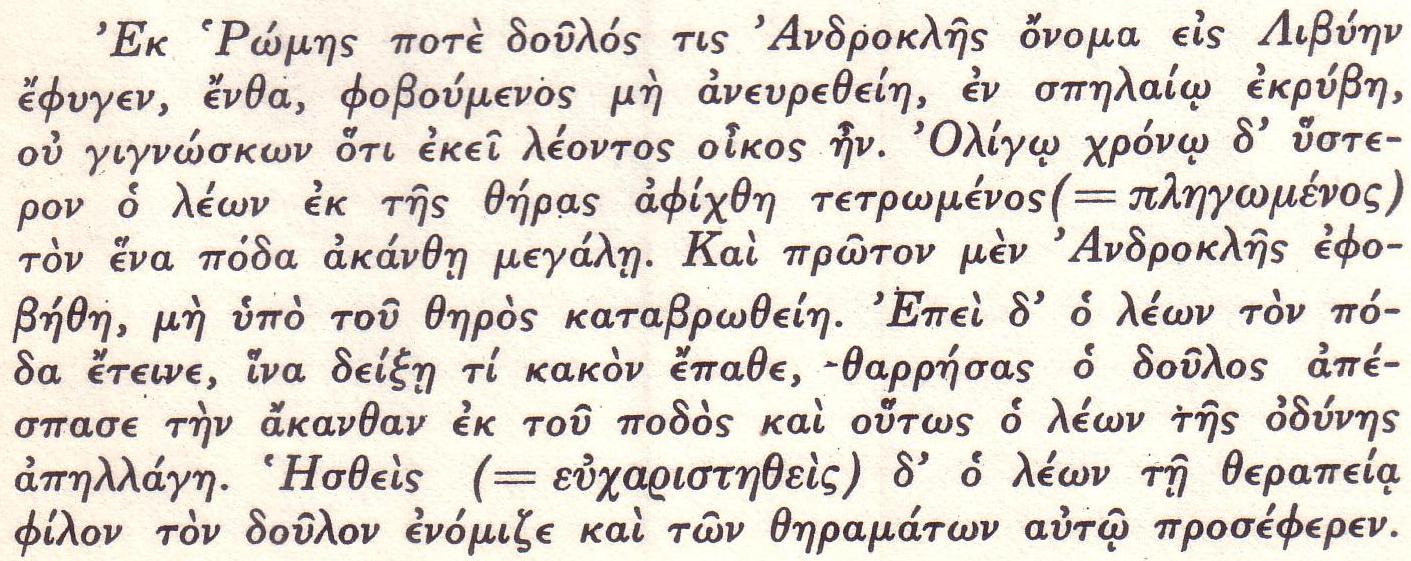 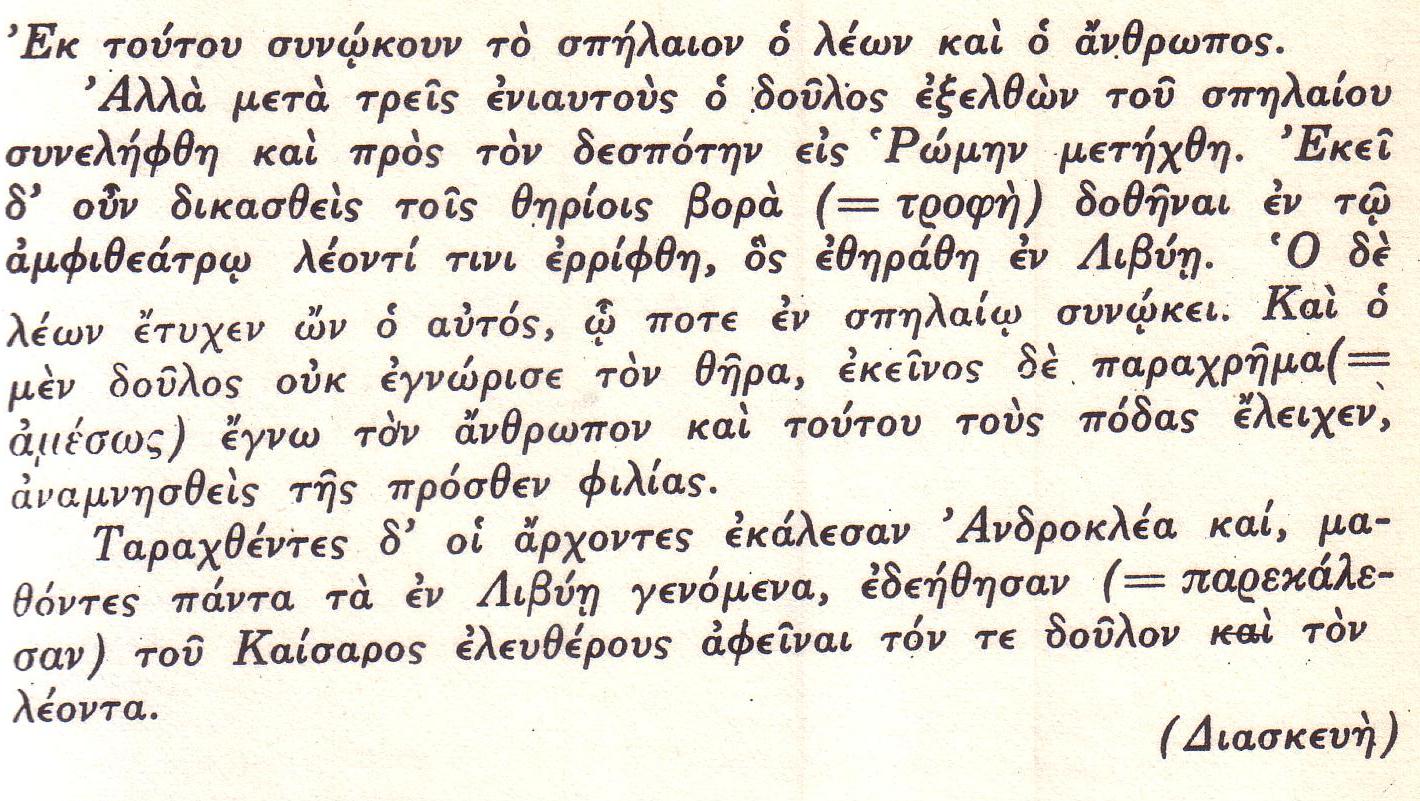 Να βρείτε τους  τύπους των  παθητικών ρημάτων  και να κάνετε αναγνώριση (χρόνος, έγκλιση, πρόσωπο, αριθμός-γένος, πτώση στις μετοχές)Να βρείτε τα ποιητικά αίτιαΝα μεταφράσετε το κείμενο Λεξικά αρχαίας ελληνικής γλώσσας :http://www.greek-language.gr/digitalResources/ancient_greek/tools/liddell-scott/index.html http://ebooks.edu.gr/modules/ebook/show.php/DSGL102/629/4057,18390/